ELEZIONE RSU 05-06-07 APRILE 2022ASST BERGAMO ESTELEZIONE RSU 05-06-07 APRILE 2022ASST BERGAMO ESTELEZIONE RSU 05-06-07 APRILE 2022ASST BERGAMO ESTELEZIONE RSU 05-06-07 APRILE 2022ASST BERGAMO ESTELEZIONE RSU 05-06-07 APRILE 2022ASST BERGAMO ESTELEZIONE RSU 05-06-07 APRILE 2022ASST BERGAMO ESTELEZIONE RSU 05-06-07 APRILE 2022ASST BERGAMO ESTELEZIONE RSU 05-06-07 APRILE 2022ASST BERGAMO ESTELEZIONE RSU 05-06-07 APRILE 2022ASST BERGAMO ESTELEZIONE RSU 05-06-07 APRILE 2022ASST BERGAMO ESTELEZIONE RSU 05-06-07 APRILE 2022ASST BERGAMO ESTELEZIONE RSU 05-06-07 APRILE 2022ASST BERGAMO ESTELEZIONE RSU 05-06-07 APRILE 2022ASST BERGAMO ESTELEZIONE RSU 05-06-07 APRILE 2022ASST BERGAMO ESTELEZIONE RSU 05-06-07 APRILE 2022ASST BERGAMO ESTELEZIONE RSU 05-06-07 APRILE 2022ASST BERGAMO ESTELEZIONE RSU 05-06-07 APRILE 2022ASST BERGAMO ESTELEZIONE RSU 05-06-07 APRILE 2022ASST BERGAMO ESTnCognomeNomenCognomeNomenCognomeNomenCognomeNomenCognomeNomenCognomeNome1GHILARDI ELISABETTA1CARUBIAPATRIZIA1TERZIMARIO ANTONIO1MASTROIANNIIVAN1ZANCHICLAUDIO1APASSITI ESPOSITOMICHELE2LOMBARDOANNUNZIATA2FEDERICOGIUSEPPINA SABINA2ANTONIOLIPIETRO2SORLINIG.BATTISTA2BATTAGLIAOMAR2BIANCHIRUDI3AGNELLIFRANCESCA3BELLOTTISILVIA3SPERANZA BARBARA3CALORASIMONE3PASINELLILORETTA4BETTOSCHI CRISTINA4BENAGIANFRANCO4VISMARALINA4CUSUMANOLUIGI  ALBERTO4SANGALLICATUSCIA5CAVALLERILARA ANTONELLA5FARNEDISIMONETTA5ASPERTI LUCA FRANCESCO5SPINIPATRIZIA6D’ALESSANDROPAOLO6BETTINAGLIOGLORIA CATERINA6VALLONEPIER GIORGIO6TRAPLETTITIZIANA7DI GIOIAGIUSEPPE7CAPITANIOMAURO7DI FILIPPOGIUSEPPE7VLONGASILVIA8FIAMMENGHIANTONELLA8BRENA SARA8MARCHESICRISTIAN9GIARDINAANDREA9BARCELLAEMILIANA9FACCHINETTIDEBORA10LEONIAMEDEO10DROGAVINCENT10TURLAFABIANA11LESOROSSELLA11SPOTOGIUSEPPE11MORENIFABRIZIO12LUNAMONICA12LORDIELENA12BERNARDILUCA13MILANIDANIELE13NEGRONICINZIA13CATALDIDANIELA14MONACILAURA14CAPELLISAURO14VITALESIMONA15PASQUALINIENRICO15VALOTIELISABETTA15SUGLIANINICOLINO16TOGNELAMARIA CRISTINA16GRAFFEOACCURSIO16BRIGNOLIMARCO17TERZI MARIATERESA17SUARDIFRANCESCA17SIGNORINIPIERLUIGI18CALOIEROMARIA TERESA18STEFENETTIGIOVANNI19BARZASIELENA19TESTADORIS20ALBANOMASSIMO20MANZONIBARBARA21RIPPAALESSANDRO21BONGIORNIROBERTA22MOTTINELLISTEFANIA22VITILLOCONCETTA23BARCELLAMARCELLO23MAZZUCCHETTIMARIO24GELMIGIULIO24BERGAMINIELISA ANNA 25FENINIROBERTA25VERONESIVITTORIO26PAGURAMARCO26BARBIERIFEDERICA27GIAVARINILUCIA27VILLANOVAIDA28CARRARAFRANCESCA28CONSONNIPIERANTONIO29LORENZETTIMADDALENA29DE MARCOOTTAVIA30TOMBINIMARCO30FROSIOCAMILLA31LOCATELLIMARZIO ERNESTO32LOCATELLIMELANIA33VALOTIEZIO34MINETTICATERINA35KALISOVAMIRIAM36PEZZOTTIPIERA37BONALDIMARIA CRISTINA38MILONECARMELA39BASCIANOGABRIELLA40BARBATO CARMELA LINA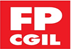 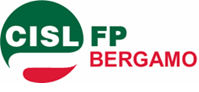 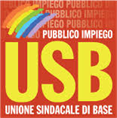 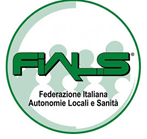 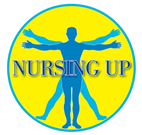 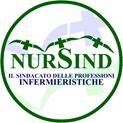 